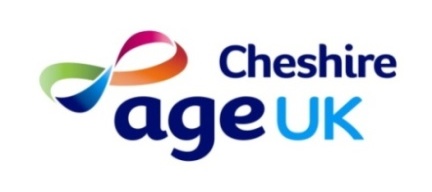 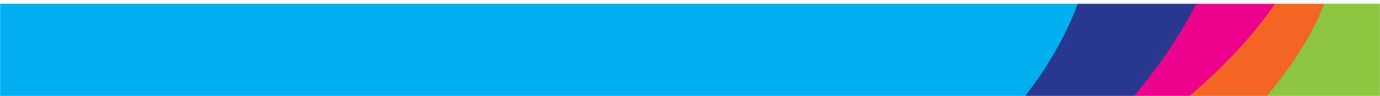 COACH TRIP TO THE TRAFFORD CENTRE FOR SHOPPING Wednesday 10th January 2018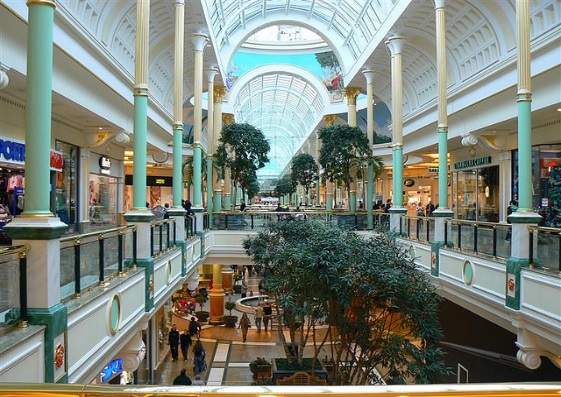 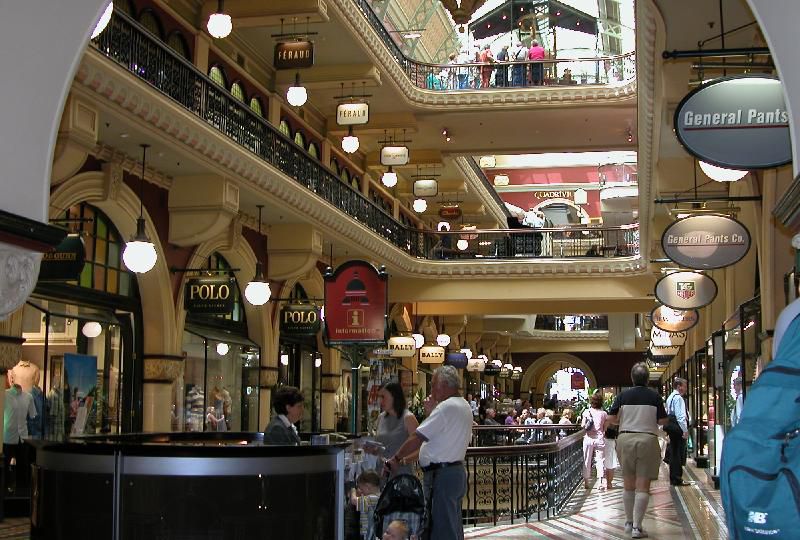 